Electronic Health Modernization IFC Order Response (GMRC*3.0*184)Deployment, Installation, Back-Out, and Rollback Guide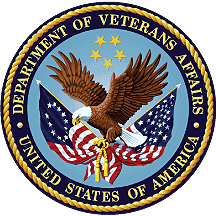 October 2022Department of Veterans AffairsOffice of Information and TechnologyRevision HistoryArtifact RationaleThis document describes the Deployment, Installation, Back-out, and Rollback (DIBR) Guide for new products going into the Department of Veterans Affairs (VA) Enterprise. The plan includes information about system support, issue tracking, escalation processes, and roles and responsibilities involved in all those activities. Its purpose is to provide clients, stakeholders, and support personnel with a smooth transition to the new product or software, and should be structured appropriately, to reflect particulars of these procedures at a single location or at multiple locations.Per the Veteran-focused Integrated Process (VIP) Guide, the DIBR Guide is required to be completed prior to Critical Decision Point #2 (CD #2), with the expectation that it will be updated throughout the lifecycle of the project for each build, as needed. Table of Contents1.	Introduction	1Purpose	1Dependencies	1Constraints	12.	Roles and Responsibilities	13.	Deployment	23.1 Timeline	23.2	Site Readiness Assessment	23.2.1 Deployment Topology (Targeted Architecture)	23.2.2 Site Information (Locations, Deployment Recipients)	23.2.3 Site Preparation	23.3. Resources	23.4. Hardware	33.5. Software	33.6 Communications	33.6.1 Deployment/Installation/Back-Out Checklist	34.	Installation	34.1.	Pre-installation and System Requirements	34.2.	Platform Installation and Preparation	34.3.	Download and Extract Files	44.4.	Database Creation	44.5.	Installation Scripts	44.6.	Cron Scripts	44.7.	Access Requirements and Skills Needed for the Installation	44.8.	Installation Procedure	44.9.	Installation Verification Procedure	55.	Back-Out Procedure	55.1. Back-Out Strategy	55.2. Back-Out Considerations	65.2.1 Load Testing	65.2.2 User Acceptance Testing	65.3. Back-Out Criteria	65.4. Back-Out Risks	65.5. Authority for Back-Out	65.6. Back-Out Procedure	65.7. Back-out Verification Procedure	76.	Rollback Procedure	76.1. Rollback Considerations	76.2. Rollback Risks	76.3. Authority for Rollback	76.4. Rollback Procedure	76.5. Rollback Verification Procedure	7Table 1: Deployment, Installation, Back-out, and Rollback Roles and Responsibilities	1Table 2: Deployment/Installation/Back-Out Checklist	3IntroductionThis document is intended to guide the VA Medical Center (VAMC) Information Resources Management (IRM) Specialist or VA Testing Center engineer in the installation of the IFC Response patch (GMRC*3.0*184).   The patch is a component of the Consult/Request Tracking (GMRC) Package.PurposeThe purpose of this document is to describe how, when, where, and to whom the IFC Response patch (GMRC*3.0*184) is deployed and installed, as well as how it is to be backed out and rolled back, if necessary. The document also identifies resources, communications plan, and rollout schedule. Specific instructions for installation, back-out, and rollback are included in this document. DependenciesThere are no dependencies for this patch.ConstraintsThere are no constraints for this patch.Roles and ResponsibilitiesThe deployment, installation, back-out, and rollback roles and responsibilities are shown in Table 1.Table 1: Deployment, Installation, Back-out, and Rollback Roles and ResponsibilitiesDeployment The patch will be released nationally subject to the standard patching procedures. 3.1 TimelineTBDSite Readiness AssessmentN/A3.2.1 Deployment Topology (Targeted Architecture)N/A3.2.2 Site Information (Locations, Deployment Recipients) The patch will be deployed to all Veterans Health Information Systems and Technology Architecture (VISTA) production instances.  The IOC test sites are TBD.3.2.3 Site Preparation N/A3.3. ResourcesThe IFC Response patch does not require any special or specific resources at a VistA system.  The patch adds new fields to the REQUEST/CONSULTATION file (#123).  This will have no measurable impact on database size.3.4. HardwareThere is no specific hardware required other than that which already hosts the VistA system. This is a software enhancement that will not require additional hardware.3.5. Software There is no specific software required other than that which already hosts the VistA system.3.6 Communications The patch changes the content of selected HL7 messages but does not impact the manner that these messages are sent or received.3.6.1 Deployment/Installation/Back-Out ChecklistThe Release Management team will deploy the Image Migration patch. Table 2: Deployment/Installation/Back-Out ChecklistInstallationThe software for this patch is being released in a PackMan message named GMRC*3.0*184.  There are no pre- or post-installation actions required of the installer.Pre-installation and System RequirementsThe patches listed below are required builds for the IFC Response patch.  They are installed at all production sites.GMRC*3.0*58GMRC*3.0*154GMRC*3.0*176Platform Installation and PreparationThis product is a VistA patch. Sites should install patches into the test/mirror/pre-prod accounts before the production account as is the normal VistA patch installation standard convention.When installing any VistA patch, sites should utilize the option “Backup a Transport Global” to create a backup message of any routines exported with this patch.Download and Extract FilesN/A.Database CreationN/A.Installation ScriptsN/A.Cron ScriptsN/A.Access Requirements and Skills Needed for the InstallationTo install this VistA patch, the patch installer must be an active user on the VistA system and have access to the VistA menu option, “Kernel Installation & Distribution System” [XPD MAIN] and have VistA security keys XUPROG and XUPROGMODE. Knowledge on how to install VistA patches using the items on this menu option is also a required skill.Installation ProcedureThis patch may be installed with users on the system although it is recommended that it be installed during non-peak hours to minimize potential disruption to users.  This patch should take less than 5 minutes to install.Installation Instructions:Choose the PackMan message containing this build. Then select the INSTALL/CHECK MESSAGE PackMan option to load the build.From the Kernel Installation and Distribution System Menu, select the Installation Menu.  From this menu,Select the Verify Checksums in Transport Global option to confirm the integrity of the routines that are in the transport global. When prompted for the INSTALL NAME enter the patch or build name GMRC*3.0*184.Select the Backup a Transport Global option to create a backup message. You must use this option for each patch contained in the Host File.  For each patch you       can specify what to backup, the entire Build or just Routines. The backup message can be used to restore just the routines or everything that will restore your system to pre-patch condition.You may also elect to use the following options:Print Transport Global - This option will allow you to view the components of the KIDS build.Compare Transport Global to Current System - This option will allow you to view all changes that will be made when this patch is installed.  It compares all the components of this patch, such as routines, DDs, templates, etc.Select the Install Package(s) option and choose the patch to install.If prompted 'Want KIDS to Rebuild Menu Trees Upon Completion of Install? NO//', answer YES.When prompted 'Want KIDS to INHIBIT LOGONs during the install? NO//', answer NO.When prompted ‘Want to DISABLE Scheduled Options, Menu Options, and Protocols? NO//’, answer NO.Installation Verification ProcedureVerify completed installation by checking that the build components as listed in the patch description have been correctly installed onto the target VistA system.Back-Out ProcedureBack-Out procedures pertain to a return to the last known good operational state of the software and appropriate platform settings. 5.1. Back-Out StrategyThe Back-Out Strategy for VistA applications is complex and is not able to be a “one size fits all” strategy. The general strategy for VistA software back-out is to repair the code with a follow-up patch. The site should contact the Enterprise Program Management Office (EPMO) directly for specific solutions to their unique problems. Although it is unlikely due to care in collecting approved requirements, software quality analyst (SQA) review and multiple testing stages (Primary Developer, Secondary Developer, and Component Integration Testing) a back-out decision due to major issues with this patch could occur during site Mirror Testing, Site Production Testing or after Release to the Field. The strategy would depend on during which of these stages the decision is made. If the decision is made during Site Production Testing, the normal VistA response would be for a new version of the test patch to be produced to correct defects, unless the patch produces catastrophic problems. The test patch would be retested and upon successfully passing development team testing would be resubmitted to the site for testing.  If the defects were not discovered until after release, OEHRM would produce the new patch, either to correct the defective components or to back-out. 5.2. Back-Out ConsiderationsIt is necessary to determine if a wholesale back-out of the patch GMRC*3.0*184 is needed or if correcting through a new version of the patch is a better course of action. A wholesale back-out of the patch will still require a new version. 5.2.1 Load TestingN/A.5.2.2 User Acceptance TestingN/A.5.3. Back-Out CriteriaThe decision to back-out this VistA patch will be made by the Business Sponsor, OEHRM VA Leadership, VA OIT IT Program Manager, and the Development Team. Criteria will be determined based on separate and unique factors and will be evaluated upon post-patch installation use of the product.5.4. Back-Out RisksN/A.5.5. Authority for Back-OutBased on authority provided by the Business Sponsor, OEHRM VA Leadership and VA OIT IT Program Manager, GMRC*3.0*184 can be backed out in accordance to their approval.5.6. Back-Out ProcedureWARNING: Use caution in performing these steps. Deletions cannot be undone!There is no harm in leaving the build installed. As long as no other application calls the new API, then the routine will never be run.
Removing patch GMRC*3.0*184 from a site can be done by installing the backup created during patch installation. 5.7. Back-out Verification ProcedureThe routines listed in the patch description can be checked to see that 184 is not present in line 2 of each routine.  The fields added to file #123 can be checked to see that they are not present using FileMan to list the data dictionary.Rollback ProcedureRollback pertains to data associated with this patch.6.1. Rollback ConsiderationsThis patch does not supply or convert any data.The decision to rollback this VistA patch will be made by the Business Sponsor, Office of Electronic Health Record Modernization (OEHRM) VA Leadership, VA OIT IT Program Manager, and the Development Team. Criteria will be determined based on separate and unique factors and will be evaluated upon post-patch installation use of the product.6.2. Rollback RisksRollback risks include being able to restore the database to how it looked before this patch was installed without introducing database corruption.6.3. Authority for RollbackBased on authority provided by the Business Sponsor, OEHRM VA Leadership and VA OIT IT Program Manager, VistA patch GMRC*3.0*184 can be rolled back in accordance to their approval.6.4. Rollback ProcedureA new patch to fix the problems should be developed.6.5. Rollback Verification ProcedureVerify that all the above data components have been removed from the system as described in the previous section.DateVersionDescriptionAuthor10/27/20221.1Updated section 5.2.2.W. Chave02/02/20221.0Initial draftW. ChaveTeamPhase / RoleTasksOEHRM Deployment Team, VistA TeamDeploymentPlan and schedule deploymentOEHRM Deployment Team, VistA TeamDeploymentDetermine and document the roles and responsibilities of those involved in the deployment.OEHRM Deployment Team, VistA TeamDeploymentTest for operational readiness OEHRM Deployment Team, VistA TeamDeploymentExecute deploymentSite-specific Regional IT TeamInstallationPlan and schedule installation Site-specific Regional IT TeamInstallationEnsure authority to operate and that certificate authority security documentation is in placeSite-specific Regional IT TeamBack-outConfirm availability of back-out instructions and back-out strategy (what are the criteria that trigger a back-out) OEHRM Deployment Team, VistA TeamProduct Development Team during warranty period, afterwards (software only) Tier 1, Tier 2, Tier 3 / VistA MaintenancePost DeploymentHardware, Software and System SupportActivityDayTimeIndividual who completed taskDeployTBDTBDTBDInstallTBDTBDTBDBack-OutTBD	TBDTBD